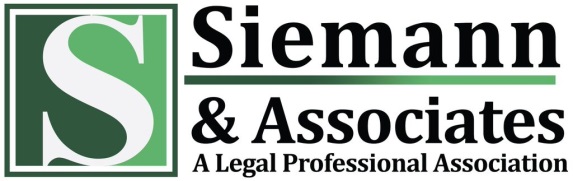 TIMELINE OF EVENTS________________vs._______________Please identify all relevant events and their dates:Date:       Description of Incident: